Using Metrics for ImprovementHow will we know a change is an improvement? Proper measurement provides an objective gauge of the project success (or failure)WHYEvidence-based - Metrics (or measures) focus on objective evidence rather than feelings or opinions.To quantify the magnitude of the problemTo assure that a change is actually an improvement - tracking progress over time. Outcome-oriented - Metrics focus on the outcome articulated in the project aim statement. As the saying goes, “What gets measured, gets fixed.”Visual - Metrics, when presented graphically, tell a powerful story. Visible data, displayed and tracked over time, is key to attracting and sustaining the engagement of the team and stakeholders in the improvement work.WHENThroughout the DMAIC processDefine/Measure - to understand the magnitude of the problemAnalyze - to assist in assessing the root causeImprove - to test & select the solutionControl - to insure sustainability by monitoring the metric over timeHOW TOTemplates:Quality Improvement Project Outline Data Collection Log Example Data Collection PlanRun Chart Template (Excel)Resources:IHI QI Essentials Toolkit: Run Chart & Control ChartData Collection: Key Planning QuestionsMicrosoft Excel Workbook: Insert  Chart  Line ChartData Collection Log Example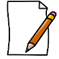 High Viral Load (HVL) Patients with Follow-Up AppointmentMetric = # of appointments made within 48 hours of receiving HVL results / All HVL ResultsData Collection Plan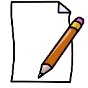 Data Display - Run Chart Template (Excel)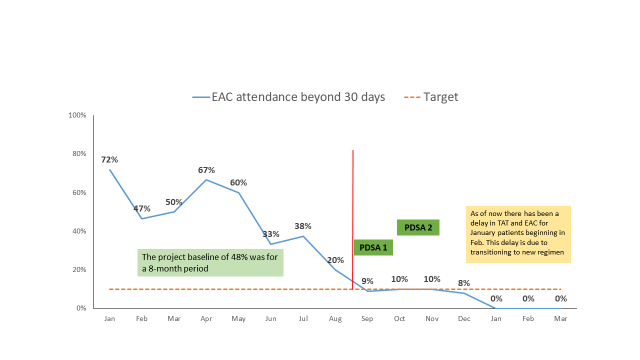 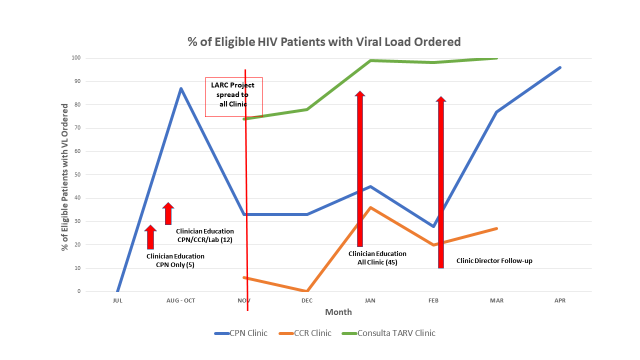 METRIC SELECTIONMETRIC SELECTIONMETRIC SELECTION1.Select the most appropriate metricsRefer to the fundamental questions in The Model for ImprovementBrainstorm with the team to get the best ideasSee Metric Primer belowSelect the most appropriate metricsRefer to the fundamental questions in The Model for ImprovementBrainstorm with the team to get the best ideasSee Metric Primer below2.Clearly define the specifics for each selected metric. For example:If measuring errors (or the lack thereof), specify the meaning of “error free.” If measuring whether or not the requirements are met, clarify if all of the requirements have to be met, or only a percentage of the requirements?Clearly define the specifics for each selected metric. For example:If measuring errors (or the lack thereof), specify the meaning of “error free.” If measuring whether or not the requirements are met, clarify if all of the requirements have to be met, or only a percentage of the requirements?DATA COLLECTIONDATA COLLECTIONDATA COLLECTION1.Create a data collection log (see Data Collection Log Example)Make sure you include all data needed to calculate the metrics. Consider the following: The numerator (data to assure that the subjects meet the requirements of the study) and the denominator (data to assure all the eligible population is accounted for):If evidence is required for an eligibility determination, consider a descriptive subheading or including an additional column in the log to verify the presence of that evidenceIf the eligibility determination requires several steps, consider including a column in the log for each step requiredAny demographic data deemed important, such as sex, age, pregnancy statusAny medical record or national identification numbers needed to trace back to the patients in the futureAny site identification or site-specific data (e.g., a specific specialty clinic within the site)Create a data collection log (see Data Collection Log Example)Make sure you include all data needed to calculate the metrics. Consider the following: The numerator (data to assure that the subjects meet the requirements of the study) and the denominator (data to assure all the eligible population is accounted for):If evidence is required for an eligibility determination, consider a descriptive subheading or including an additional column in the log to verify the presence of that evidenceIf the eligibility determination requires several steps, consider including a column in the log for each step requiredAny demographic data deemed important, such as sex, age, pregnancy statusAny medical record or national identification numbers needed to trace back to the patients in the futureAny site identification or site-specific data (e.g., a specific specialty clinic within the site)2.Collect Baseline DataUsing the data collection log, at the initiation of the project, collect baseline data to understand the magnitude of the issue Collected before any changes are made in the current processData Source – Specify source of dataDepending on the process, data may be collected retrospectively (i.e., chart review) or prospectivelyPotentially may be abstracted from data already being collectedAt least 25 data points are neededCollect Baseline DataUsing the data collection log, at the initiation of the project, collect baseline data to understand the magnitude of the issue Collected before any changes are made in the current processData Source – Specify source of dataDepending on the process, data may be collected retrospectively (i.e., chart review) or prospectivelyPotentially may be abstracted from data already being collectedAt least 25 data points are needed3.Create a data collection plan (see the Data Collection Plan template)[Instructions for creating Plan included in the template in gray print]Create a data collection plan (see the Data Collection Plan template)[Instructions for creating Plan included in the template in gray print]DATA DISPLAYDATA DISPLAYDATA DISPLAY1.Create a run chart to track the metrics over timeCreate a run chart to track the metrics over timeA run chart is a graphical representation of change over timeIt is one of the best ways to display Quality Improvement (QI) dataA run chart is a graphical representation of change over timeIt is one of the best ways to display Quality Improvement (QI) dataSteps to create a run chart:Title the chart and label the axesPlace the selected metric on the vertical or y-axis Place time on the horizontal or x-axisPlot your metric over timeInclude a goal line (frequently shown in red ink), indicating the team’s goal for the selected metric Annotate the run chart, marking the tests of change along the timeline (See examples in PowerPoint presentation)Keep the data up-to-date, posting weekly or as frequently as possibleYou may also use the Excel Run Chart Template to create run charts automatically2.Display the data on the project learning board (See Project Management Tools – Learning Board)Display the data on the project learning board (See Project Management Tools – Learning Board)3.Review and update the data regularly (daily, weekly or monthly) with the staff & the QI team (See Project Management Tools - Meeting Facilitation templates)When reviewing the data, assess the trend and determine what additional “tests of change” need to be conducted to continue a desired trend or reverse an undesired trend.  (See Model for Improvement – PDSA)Obtain input from the front-line workers. What is working well? What is not working well?Review and update the data regularly (daily, weekly or monthly) with the staff & the QI team (See Project Management Tools - Meeting Facilitation templates)When reviewing the data, assess the trend and determine what additional “tests of change” need to be conducted to continue a desired trend or reverse an undesired trend.  (See Model for Improvement – PDSA)Obtain input from the front-line workers. What is working well? What is not working well?Patient IDAgeSEXVL Results (cp/ml)Date of VL TestingDate of VL Results at CTCHVL(YES/NO)Phone Call Made /Appointment DateFollow-up Visit for EACWhoWho is responsible for the collection, display and analysis of the data?If a series of data needs to be collected by different cadres, map the process of data collection from beginning to endHow OftenSpecify data collection frequency - hourly, daily, weekly or monthlyDetermine the collection cutoffs for the time frame selected.Consider the project metric and what makes sense in the collection cycle. When must the data be submitted for each cycle?WhatSpecify what is included or excludedDetermine the data source and sample sizeDraw the data collection log showing what data will be capturedWhereSpecify a location – e.g., a clinic, unit or departmentHowGiven the log, will data be collected at time of seeing the patient or actual event (real-time) or collected retrospectively through chart or record review?TrainingWho will be responsible for training the staff about the data collection? Specify how, when and where.Sustainability – See Control PlanEarly in the project, determine who will own the process and the metric at project completion.How will the metric be monitored when the project is complete? (See Control Plan)